Corigliano – Symphony No.2Deel 1 (maat 4)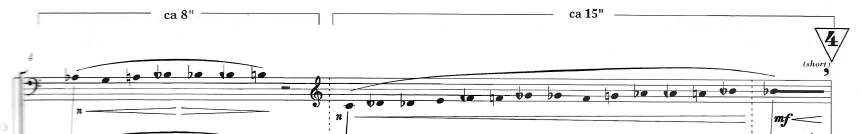 Deel 2 (maat 45-69) 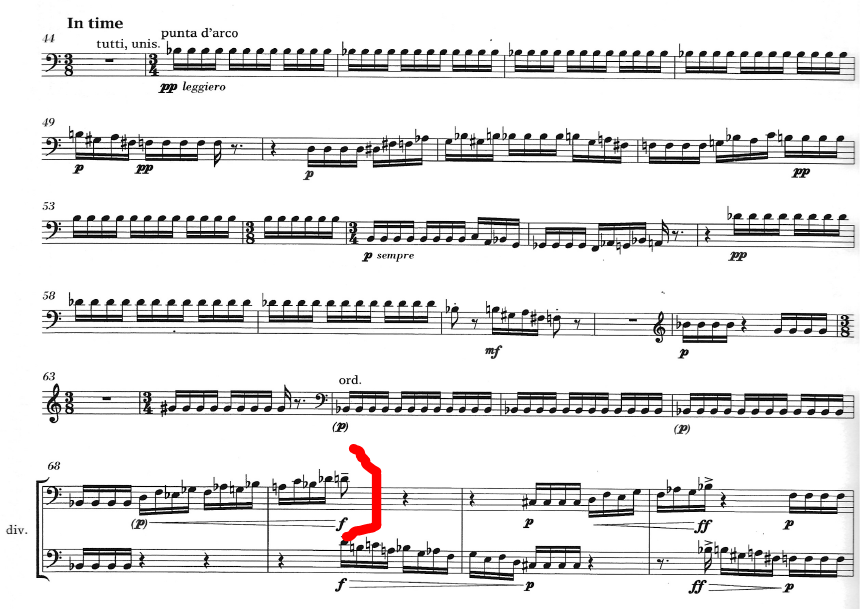 Deel 2 (maat 83-89)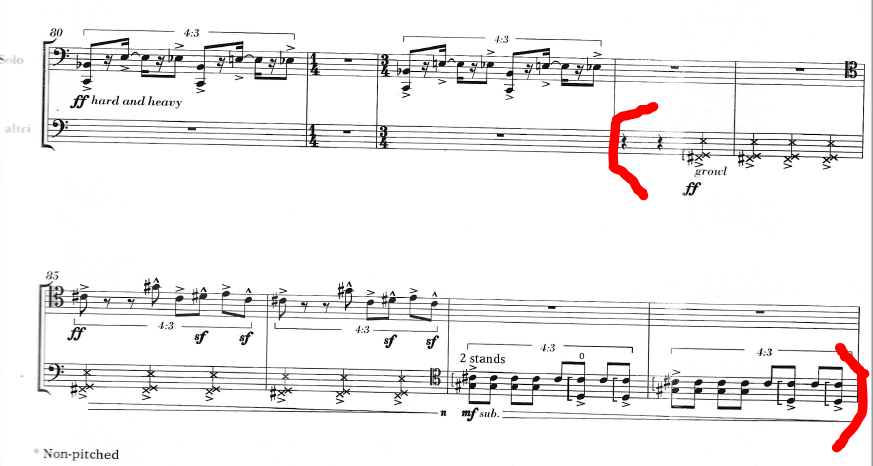 Deel 4 (maat 70-76) 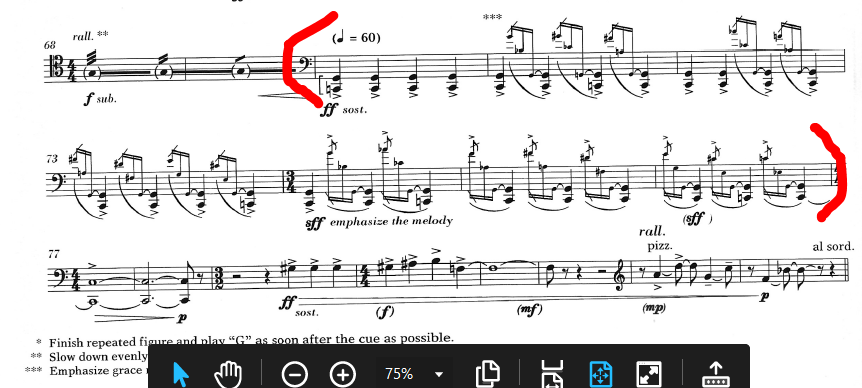 Deel 4 (maat 62-66)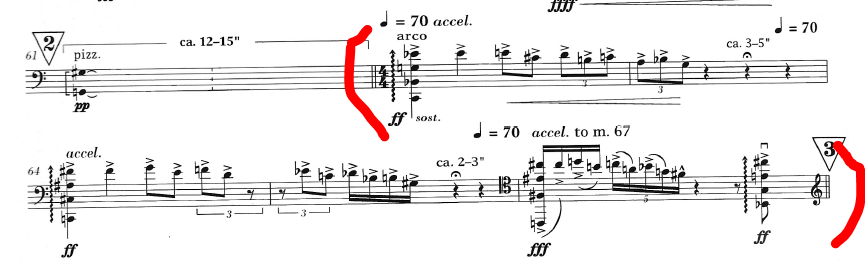 Deel 5 (maat 73-88)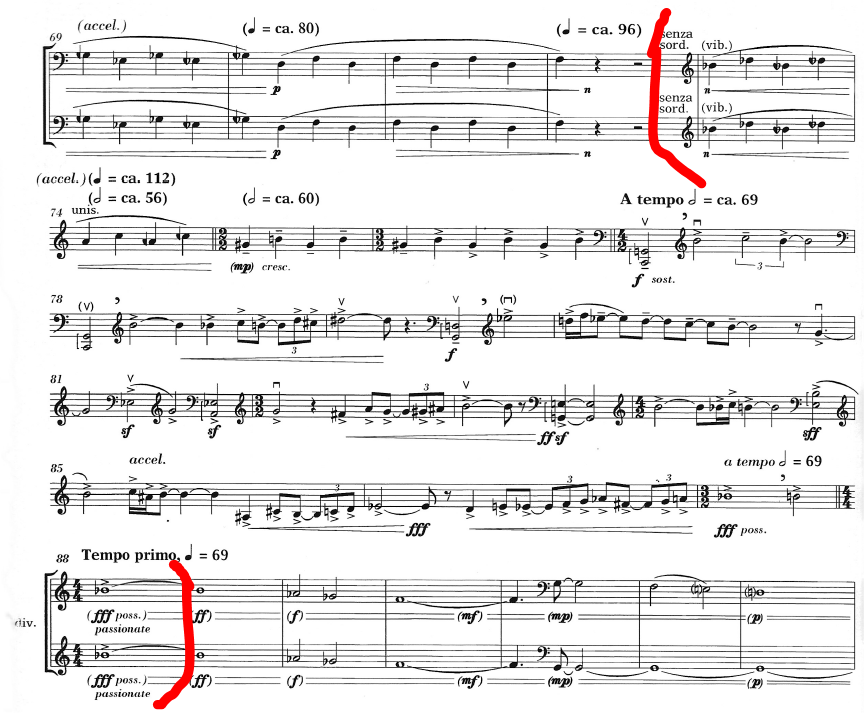 